The National Lottery Community Fund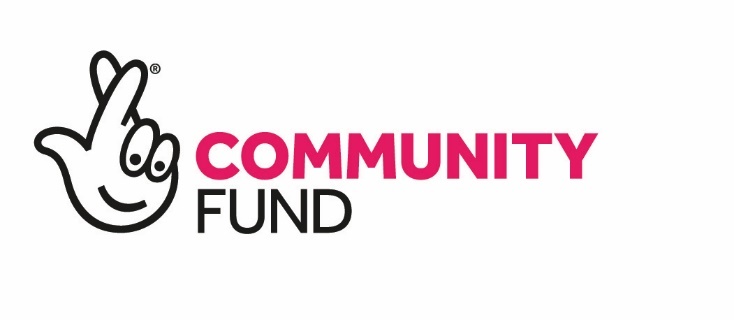 Grant AnnouncementDate: Tuesday 21 December 2021Number of grants: 93Total Awarded: £3,313,174    Table 1: Grants awarded across all Northern Ireland     Table 2: Grants awarded in Antrim and NewtownabbeyTable 3: Grants awarded in Ards and North DownTable 4: Grants awarded in Armagh City, Banbridge and Craigavon.																Table 5: Grants awarded in BelfastTable 6: Grants awarded in Causeway Coast and GlensTable 7: Grants awarded in Derry City and StrabaneTable 8: Grants awarded in Fermanagh and OmaghTable 9: Grants awarded in Lisburn and CastlereaghTable 10: Grants awarded in Mid and East AntrimTable 11: Grants awarded in Mid UlsterTable 12: Grants awarded in Newry, Mourne and DownOrganisationLocationProject summaryAmount awardedFunding programmeAntibiotic Research UKAcross Northern IrelandAntibiotic Research UK is using a £2,982 grant to develop and run a support network across Northern Ireland for people suffering ongoing antibiotic resistant infections. The project will provide one to one support, run an online peer support forum and create digital resources and information for members and local GPs and pharmacies.£2,982Awards for All Northern IrelandAspire Across Northern IrelandAspire is using a £10,000 grant to support people affected by spinal cord injuries from across Northern Ireland. The project will support people to adjust to their injury and help them with accessible housing, personal care, employment opportunities, welfare benefits and specialist equipment. £10,000Awards for All Northern IrelandBusiness in the CommunityAcross Northern IrelandBusiness in the Community in partnership with NICVA is using a £10,000 grant to continue to run their Skills Match programme. The online platform enables the Voluntary, Community and Social Enterprise sector across Northern Ireland to seek free business skills and expertise from the private sector. The project will provide much needed skills and resources for organisations and help address funding challenges.£10,000Awards for All Northern Ireland(CHASNI) Care Home Advice and Support NIAcross Northern IrelandCare Home Advice and Support NI (CHASNI) is using an £8,200 grant for running costs and IT equipment. This will allow them to continue to provide advice and support for families around health and safety concerns within residential care home settings.£8,200Awards for All Northern IrelandCommedia of ErrorsAcross Northern IrelandCommedia of Errors Theatre Company is using a £10,000 grant to deliver 40 dementia-friendly performances to over 600 older people from 40 care homes, nursing homes and dementia care units across Northern Ireland. The performances will improve the social interaction between residents and staff.£10,000Awards for All Northern IrelandContact a Family (Contact)Across Northern IrelandContact A Family (Contact) is using a £261,947 grant to support parent carers of disabled children before, during and after transition to adult services. Over three years the project will make each stage of the transition process clear for parents, giving them options, and empowering them to make informed decisions. The project will also support and provide resources for professionals. Carers UK (NI) will work in partnership on the project and a parent-led steering group will be set up.£261,947People and CommunitiesFederation of Women's Institutes of Northern IrelandAcross Northern IrelandThe Federation of Women's Institutes of Northern Ireland is using a £10,000 grant to develop a new accessible website which features a secure member-only area. This will allow their branches to store resources and documents securely which will be used to keep their activities going to support women. £10,000Awards for All Northern IrelandM.E Support Northern IrelandAcross Northern IrelandM.E Support Northern Ireland is using a £3,510 grant to relaunch their face-to-face services to improve the health and wellbeing of people and families affected by M.E. in Northern Ireland. This includes support groups, workshop and personal meetings.£3,510Awards for All Northern IrelandStonewall EqualityAcross Northern Ireland BelfastStonewall Equality is using a £10,000 grant to create a new online resource that will profile and celebrate a diverse mix of LGBTQ+ people from across Northern Ireland. The project will provide local role models to inspire greater visibility and understanding of Northern Ireland’s diverse LGBTQ+ community.£10,000Awards for All Northern IrelandTechDesk CICAcross Northern IrelandTechDesk CIC is using a £9,381 grant to cover their running costs so they can continue to offer low-cost remote IT support and advice to a range of charities and third sector organisations across Northern Ireland. This will allow those organisations to access affordable support for their digital work.£9,381Awards for All Northern IrelandThe National Autistic SocietyAcross Northern IrelandThe National Autistic Society is using a £10,000 grant to develop a Lending Library of items to help autistic children and their families across Northern Ireland. The library will include soft play toys, communication and movement aids, sensory clothing and items which teach self-regulation. All items can be borrowed so that families can get a sense of what is most useful for them before buying their own and staff will provide support and advice. £10,000Awards for All Northern IrelandThe Sandcastle TrustAcross Northern IrelandThe Sandcastle Trust is using a £9,960 grant to provide home respite activities for families from across Northern Ireland who are affected by rare genetic conditions. The respite activities will improve wellbeing and may include back garden glamping, bake boxes, sensory equipment or online Makaton singing sessions.£9,960Awards for All Northern IrelandThe Soldiers, Sailors, Airmen and Families Association (SSAFA)Across Northern IrelandThe Soldiers, Sailors, Airmen and Families Association is using a £10,000 grant to restart their face-to-face meetings to support ex-service personnel and their families across Northern Ireland. £10,000Awards for All Northern IrelandOrganisationLocationProject summaryAmount awardedFunding programmeCreavery Tots and CoAntrim and NewtownabbeyCreavery Tots and Co, which is based on the grounds of Creavery Primary School in Antrim, is using a £10,000 grant to build a large outdoor wooden cabin so they can hold more people and have space to store equipment. £10,000Awards for All Northern IrelandFriends of Antrim Castle GardensAntrim and NewtownabbeyFriends of Antrim Castle Gardens is using a £10,000 grant to set up a small social economy which involves selling planted baskets and planters and making and selling crafts through the council-run shop on the grounds. The project will provide meaningful activities for their members and improve their wellbeing.£10,000Awards for All Northern IrelandNewtownabbey Arts & Cultural NetworkAntrim and NewtownabbeyNewtownabbey Arts and Cultural Network is using a £10,000 grant to buy equipment and refurbish their new premises at The Diamond Centre in Rathcoole. This will allow them to engage more young people in the area to take part in activities to improve their lives. £10,000Awards for All Northern IrelandNewtownabbey Senior Citizens' ForumAntrim and NewtownabbeyThe Newtownabbey Senior Citizens’ Forum is using a £10,000 grant to provide physical activities, arts and crafts, music sessions, training and information sessions for older people in the areas to reduce isolation.£10,000Awards for All Northern IrelandRandalstown Arches AssociationAntrim and NewtownabbeyRandalstown Arches Association is using a £10,000 grant to buy equipment and refurbish the Arches Community Hub to make it more inviting and comfortable for community activities to take place there.£10,000Awards for All Northern IrelandThe Bridge AssociationAntrim and NewtownabbeyThe Bridge Association in Antrim is using a £10,000 grant to provide their trainees, who have learning disabilities, with accredited training through a healthy body and mind programme to improve their wellbeing. The project will also provide social opportunities to reduce isolation and a celebration event organised by the trainees to demonstrate their strengths, skills, and knowledge. £10,000Awards for All Northern IrelandOrganisationLocationProject summaryAmount awardedFunding programmeBeKind Kids ClubArds and North DownBeKind Kids Club, which is based in Kilcooley Community Centre in Bangor, is using a £10,000 grant to set up and run a Saturday Club for children with learning disabilities aged 18 months to five years. The club will be run by parents of the children who first started delivering activities online during the pandemic. Activities include music, sensory play, yoga, storytelling and art therapy sessions. £10,000Awards for All Northern IrelandCrawfordsburn Masonic Hall Management CommitteeArds and North DownCrawfordsburn Masonic Hall Management Committee, which is based at the Masonic Temple in Crawfordsburn, is using a £10,000 grant to install a stair lift to make the hall more accessible for community groups, including a local group which provides support for people with neurological motor disabilities.£10,000Awards for All Northern IrelandNeurodiversity UKArds and North DownNeurodiversity UK, which is based in Comber, is using a £10,000 grant to run weekly yoga, mindfulness, and drop-in support sessions for people living with mental health issues, ADHD and Autism.£10,000Awards for All Northern IrelandNorth Down Community NetworkArds and North DownNorth Down Community Network in Bangor is using a £9,975 grant to support people who have had a challenging time during COVID-19, to become volunteers, help others in the community and bring people together. The grant will fund volunteer recruitment, training and community activities including community breakfast, friendship coffee club and listening ear discussion group.£9,975Awards for All Northern IrelandOrganisationLocationProject summaryAmount awardedFunding programme1st Armagh and Explorer Scout UnitArmagh City, Banbridge and Craigavon1st Armagh and Explorer Scout Unit are using a £10,000 grant to buy equipment and training for volunteers so they can provide more outdoor activities including orienteering, paddle boarding, abseiling, archery and camping. This will improve the scouts’ team building skills and physical and mental wellbeing. £10,000Awards for All Northern IrelandBanbridge and District Model Car ClubArmagh City, Banbridge and CraigavonBanbridge and District Model Car Club is using a £6,500 grant to build a disabled access ramp in their premises so that disabled members can fully join in activities.£6,500Awards for All Northern IrelandCommunity Intercultural ProgrammeArmagh City, Banbridge and CraigavonCommunity Intercultural Programme (CIP) is using a £200,000 grant to support young people in the Craigavon and Portadown area, the majority of whom will be from minority ethnic backgrounds, to learn new skills, build strong relationships and play a greater role in their community. Over three years the project will run activities to improve wellbeing, reduce isolation, improve engagement with education and help to create a more inclusive community. £200,000Empowering Young PeopleDrumadonald Rural Development AssociationArmagh City, Banbridge and CraigavonDrumadonald Rural Development Association is using a £10,000 grant to carry out improvements to the Moneyslane Orange Hall near Katebridge. This includes installing an outdoor BBQ area, LED lighting, interior walls and a lowered ceiling to provide a warmer environment, reduce heating costs and provide a safe and secure space for community activities.£10,000Awards for All Northern IrelandGarrymore Residents AssociationArmagh City, Banbridge and CraigavonGarrymore Residents Association, which is based in Moyraverty, Craigavon, is using an £8,820 grant to buy equipment to run activities to bring people together and improve the health and wellbeing of residents.£8,820Awards for All Northern IrelandGrace Community ChurchArmagh City, Banbridge and CraigavonGrace Community Church, based in Richhill, are using a £10,000 grant to make improvements to a room in their building and to their outdoor area. This will create a safe, supervised space for young people to socialise and reduce anti-social behaviour.£10,000Awards for All Northern IrelandHappy Hours Club, BanbridgeArmagh City, Banbridge and CraigavonHappy Hours Club, Banbridge is using a £4,055 grant to provide winter packs for member with arthritis who are still isolating. The pack will contain some essential items and activities to improve their mental wellbeing and reduce loneliness.£4,055Awards for All Northern IrelandLaurencetown, Lenaderg & Tullylish Community AssociationArmagh City, Banbridge and CraigavonLaurencetown, Lenaderg & Tullylish Community Association, based near Banbridge, is using a £9,140 grant to provide support and activities for their older members to build their confidence and reduce anxiety around the pandemic. As restrictions ease they will organise Spring/Summer trips to places of interest in Northern Ireland.£9,140Awards for All Northern IrelandMilltown Rural Development AssociationArmagh City, Banbridge and CraigavonMilltown Rural Development Association is using a £9,875 grant to install accessible toilets within Lawrencetown Orange Hall, near Gilford, to make the hall more inclusive for all members of the community and encourage more use for community activities. £9,875Awards for All Northern IrelandQuilly Rural Development GroupArmagh City, Banbridge and CraigavonQuilly Rural Development Group near Dromore are using a £9,980 grant to make improvements to their hall to enable them to deliver fitness classes for the local community which will bring people together and improve health and wellbeing.£9,980Awards for All Northern IrelandThe 1825 Project LimitedArmagh City, Banbridge and CraigavonThe 1825 Project, which works in Brownlow and the wider Craigavon area is using a £386,624 grant to upskill young people to contribute to community development and activities and help them become future community leaders and make improvements to the local community. Over five years the project will run activities focusing on the issues young people face such as mental health problems, climate change, anti-social behaviour and poverty. Young people will help recruit new cohorts to take part in the project and will act as young leaders, trainers and peer mentors.£386,624Empowering Young People Waringstown Community Development AssociationArmagh City, Banbridge and CraigavonWaringstown Community Development Association are using a £10,000 grant to set up a Men’s Shed to help address isolation and improve health and wellbeing for men in the village and surrounding areas. £10,000Awards for All Northern IrelandWomen's Institute Loughbrickland BranchArmagh City, Banbridge and CraigavonThe Women's Institute Loughbrickland Branch are using a grant of £8,037 to deliver a series of events including a Community Village event, a Christmas party, day trips and a 65th Anniversary Dinner. The project will help to bring the group's members together and strengthen friendships following the pandemic.£8,037Awards for All Northern IrelandOrganisationLocationProject summaryAmount awardedFunding programmeActive Communities NetworkBelfastActive Communities Network is using a £498,896 grant to engage with and empower young people from north and west Belfast to help them address issues such as poor mental health, drugs and alcohol, impact of COVID-19, lack of training and employment opportunities. £498,896Empowering Young People All Nations MinistriesBelfastAll Nations Ministries, based in Belfast, is using a £9,400 grant to bring people from the local community together, including refugees, asylum seekers and BAME communities, to discuss issues centered around race and unconscious bias. They will produce a series of podcasts to educate and create awareness of the challenges faced by people when integrating into the community. £9,400Awards for All Northern IrelandAshton Community TrustBelfastAshton Community Trust, based in north Belfast, is using an £8,000 grant to run a development programme for staff and volunteers to enhance their youth work to support young people in the New Lodge community. The project will focus on topics including mental health, leadership, facilitation skills, drugs/alcohol misuse and setting goals for the future.£8,000Awards for All Northern IrelandBeat CarnivalBelfastBeat Carnival is using a £10,000 grant to bring communities from Denmark Street and Lower Oldpark in Belfast together in safe and supportive ways, to share their stories, feel valued and have a sense of belonging. The community groups will work together to produce a Winter Lantern Parade which will run from one neighbourhood to the other, connecting them in festive celebrations. £10,000Awards for All Northern IrelandBelfast Hills PartnershipBelfastBelfast Hills Partnership, in partnership with Ulster Wildlife Trust, is using a £499,802 grant to improve the mental health, wellbeing and employability of young people living in the Belfast Hills area, which covers the council areas of Belfast, Lisburn and Castlereagh and Antrim and Newtownabbey, through youth-led environmental activities. £499,802Empowering Young People Belvoir Community HubBelfastBelvoir Community Hub is using a £196,589 grant to develop the Hub as a vibrant, community health and wellbeing initiative for the Belvoir and Milltown communities. Over three years the project will reach out to the whole community, work with local groups, deliver essential health and wellbeing services and activities, and strengthen their social enterprise model to generate enough income to help support their long-term sustainability. £196,589People and CommunitiesCairde TurasBelfastCairde Turas, based in east Belfast, is using a £9,318 grant to buy equipment to allow them to deliver online and in-person Irish language training sessions. Sessions are open to the wider community and will be used to bring people together and build lasting friendships.£9,318Awards for All Northern IrelandCouncil for the Homeless (Northern Ireland)BelfastCouncil for the Homeless Northern Ireland is using a £10,000 grant to continue to run their Homelessness Sector Operational Group which will create plans and support homelessness providers to better recover from the pandemic and to develop their practices to have a more positive impact on people who are homeless.£10,000Awards for All Northern IrelandFoodstock LtdBelfastFoodstock is using a £99,900 grant to expand their support to people in food poverty by working with the local community to respond to issues together and to support the running of their foodbank in west Belfast. £99,900People and CommunitiesNew Lodge and Duncairn Health PartnershipBelfastNew Lodge and Duncairn Health Partnership in north Belfast is using a £9,880 grant to deliver the Children’s Health, Self Esteem, and Moving On programmes within a school setting. The aim of the project is to encourage positive emotional health and wellbeing.£9,880Awards for All Northern IrelandNewhill First Steps Childcare LtdBelfastNewhill First Steps Childcare in west Belfast is using a £9,988 grant to deliver activities for the children to develop their social skills and improve their mental and emotional wellbeing. There will also be activities for parents/carers where they can learn about the developmental needs of their children and take part in wellbeing-based activities.£9,988Awards for All Northern IrelandRio Ferdinand FoundationBelfastThe Rio Ferdinand Foundation is using a £9,980 grant to run the Youth Leaders in Action programme for young people in Belfast. The young people will be trained in peer research, creative skills and mentoring and will carry out a consultation to gather peer views and reflect on them in a creative way. £9,980Awards for All Northern IrelandSocial Nybble Labs CICBelfastSocial Nybble Labs CIC, working in partnership with Dreamscheme CIC and the Prince’s Trust, is using an £8,500 grant to bring young people together from across Belfast to identify local social and environmental issues and develop social action projects to resolve them. £8,500Awards for All Northern IrelandSt. Louis House Youth groupBelfastSt. Louis House Youth Group is using a £9,900 grant to deliver Social and Personal Development Programmes for young people in west Belfast. The young people will learn leadership skills, mentor other young people, carry out social action projects with younger people, attend a residential and gain an accredited youth work qualification.£9,900Awards for All Northern IrelandStarling CollectiveBelfastThe Starling Collective, based in Belfast, is using a £10,000 grant to provide a person-centred advice and support service with interpretation for asylum seekers and refugees. The service will include advice, advocacy, welfare calls, accommodation for destitute asylum seekers, signposting, practical and emotional support.£10,000Awards for All Northern IrelandSurvivors of SuicideBelfastSurvivors of Suicide, based in east Belfast, is using a £10,000 grant to provide volunteers with Wi-Fi enabled tablets so that they can continue to support people affected by suicide by phone/email whilst working from home. The group will also improve and modernise its record keeping by installing a new CRM system enabling them to improve their service.£10,000Awards for All Northern IrelandOrganisationLocationProject summaryAmount awardedFunding programmeMacosquin Community Pre-schoolCauseway Coast and GlensMacosquin Community Pre-School is using a £9,995 grant to enhance their outdoor space by developing a play area for their children. The project will provide equipment that will develop the children’s gross motor skills, encourage imaginative, creative minds and physical activity.£9,995Awards for All Northern IrelandRoe Valley Ancestral Researchers LtdCauseway Coast and GlensRoe Valley Ancestral Researchers is using a £10,000 grant to buy a marquee that will provide cover for activities that will be organised at Farlow Wood, a woodland outside Ballykelly.This will provide opportunities for children and volunteers from Limavady and Ballykelly to engage with nature and learn new skills.£10,000Awards for All Northern IrelandSt. Matthew's GAC DrumsurnCauseway Coast and GlensSt Matthews GAC Drumsurn, based outside Limavady, are using a £10,000 grant to install a new floor to enable community events and training to take place safely.£10,000Awards for All Northern IrelandOrganisationLocationProject summaryAmount awardedFunding programmeARC Fitness LtdDerry City and StrabaneARC Fitness in Derry/Londonderry is using a £9,960 grant to deliver recovery programmes for people struggling with substance misuse disorders to improve their mental and physical health.£9,960Awards for All Northern IrelandArdstraw Area Women's GroupDerry City and StrabaneArdstraw Area Women’s Group is using an £8,013 grant to run activities, including workshops and day trips, to increase their members’ physical, mental and emotional health. £8,013Awards for All Northern IrelandArdstraw Community PlaygroupDerry City and StrabaneArdstraw Community Playgroup is using a £10,000 grant to cover the cost of a feasibility study, professional fees, building control, planning permission, quantity surveyor and a health and safety plan for their new building.£10,000Awards for All Northern IrelandAughabrack & District Community AssociationDerry City and StrabaneAughabrack and District Community Association, based in a rural area outside Dunnamanagh, is using a £10,000 grant to set up new systems, run activities for the local community and to develop a strategic action plan.£10,000Awards for All Northern IrelandC.R.A.F.T. (Derry)Derry City and StrabaneCRAFT in Derry/Londonderry is using a £10,000 grant to run activities as part of a week-long Spring Festival for families in and around the greater Rosemount area to bring people together and improve wellbeing.£10,000Awards for All Northern IrelandFoyle Deaf AssociationDerry City and StrabaneThe Foyle Deaf Association in Derry/Londonderry is using a £10,000 grant to cover running costs so enable them to keep their centre open and continue to provide and expand upon the current services they provide for the Deaf community.£10,000Awards for All Northern IrelandGlen Area Parent & Toddler GroupDerry City and StrabaneGlen Area Parent and Toddler Group in Derry/Londonderry is using a £10,000 grant to run events and activities for families from the local area. The project includes seasonal events, Jo Jingles sessions, messy play and educational trips.£10,000Awards for All Northern IrelandGlen Youth ClubDerry City and StrabaneGlen Youth Club in Derry/Londonderry is using a £10,000 grant to run activities for young people aged 12-19 years who are disengaged from youth provision. Activities include group work sessions and a residential.£10,000Awards for All Northern IrelandHands and Voices Deaf Children's SocietyDerry City and StrabaneHands and Voices Deaf Children’s Society in Derry/Londonderry is using an £8,200 grant to run activities, including sign language classes, for deaf children and their families. £8,200Awards for All Northern IrelandLettershandoney and District Development GroupDerry City and StrabaneLettershandoney and District Development Group, based outside Derry/Londonderry, is using a £194,000 grant to run a support programme for local families to improve their health and wellbeing. £194,000People and CommunitiesLondonderry YMCA LtdDerry City and StrabaneLondonderry YMCA is using a £9,400 grant to set up a youth café which will be used to provide training to improve the life skills, social skills and confidence of local young people.£9,400Awards for All Northern IrelandPennyburn Community PlaygroupDerry City and StrabanePennyburn Community Playgroup in Derry/Londonderry is using a £9,159 grant to buy equipment and run activities for the playgroup children and parent and toddler group families. The project will provide development opportunities and includes music, arts and crafts, adventure play sessions and a summer scheme.£9,159Awards for All Northern IrelandTrojans Youth and Community GroupDerry City and StrabaneTrojans Youth and Community Group in Derry/Londonderry is using a £5,200 grant to run a series of educational workshops for young people including suicide awareness, drug and alcohol awareness sessions, first aid, and healthy eating.£5,200Awards for All Northern IrelandOrganisationLocationProject summaryAmount awardedFunding programmeGolden Apples PlayersFermanagh and OmaghGolden Apples Players in Omagh is using a £6,650 grant to run a self-expression drama programme for older people to reduce social isolation and exclusion. The project will end with a showcase at the local arts centre.£6,650Awards for All Northern IrelandKinawley Community Hall AssociationFermanagh and OmaghKinawley Community Hall Association is using a £10,000 grant to deliver a range of activities for young people, adults and older people to help people connect again and improve their health and wellbeing.£10,000Awards for All Northern IrelandOmagh St Enda's GACFermanagh and OmaghOmagh St Enda’s GAC is using a £10,000 grant to buy equipment to host a Winter Wonderland on their premises for the whole community to bring people together and improve community spirit. This builds on the garden Santa visits they organised throughout lockdown last winter. £10,000Awards for All Northern IrelandOrganisationLocationProject summaryAmount awardedFunding programme1st Hillsborough Scout GroupLisburn and Castlereagh1st Hillsborough Scout Group is using a £10,000 grant to buy a box trailer to help transport equipment for camping trips to allow all sections of the scout group to take part in camp events and meet other scout groups.£10,000Awards for All Northern IrelandAir Ambulance NILisburn and CastlereaghAir Ambulance NI is using a £10,000 grant to expand their offices in Lisburn and create a community space. The new space will be used for presentations on the service, a quiet space for grieving families, corporate networking sessions and board meetings. £10,000Awards for All Northern IrelandFusion TheatreLisburn and CastlereaghFusion Theatre, in partnership with The Stroke Association, is using a £9,800 grant to develop and deliver a youth performance for local nursing homes in the Lisburn and Belfast areas. The project will bring generations together to encourage understanding of the issues affecting them and promote wellbeing.£9,800Awards for All Northern IrelandHelping Hands Autism Support GroupLisburn and CastlereaghHelping Hands Autism Support Group in Dundonald is using an £8,935 grant to develop a women’s group for mums whose children have special needs. The project will provide accredited and vocational skills that develop their self-esteem, confidence, personal development and life skills.£8,935Awards for All Northern IrelandThe Lisburn North Senior Citizens Wednesday ClubLisburn and CastlereaghThe Lisburn North Senior Citizens Wednesday Club is using a £5,600 grant to reopen the group following restrictions. Activities will reduce isolation and loneliness and will include day trips, a welcome back meal and catch up, arts and crafts, and armchair aerobics.£5,600Awards for All Northern IrelandOrganisationLocationProject summaryAmount awardedFunding programmeBallymena RUC AssociationMid and East AntrimBallymena RUC Association is using a £10,000 grant to buy equipment to produce a newsletter, organise respite social events and supply each member with a care package. The project will help to reduce social isolation, build self-confidence and self-esteem among members and keep them informed about relevant issues.£10,000Awards for All Northern IrelandBallymena Rugby Football ClubMid and East AntrimBallymena Rugby Football Club is using a £10,000 grant to refurbish and make improvements to part of their community hall which is used by local groups for activities to benefit the community.£10,000Awards for All Northern IrelandFenagh Orange Lodge No 674Mid and East AntrimFenagh Orange Lodge No 674, based near Cullybackey, is using a £10,000 grant to repair the roof of their building so it can be used for activities which benefit the community. £10,000Awards for All Northern IrelandGood Morning CarrickfergusMid and East AntrimGood Morning Carrickfergus is using an £8,000 grant to buy IT equipment, fund winter gift packs and Christmas treats, and to provide a bi-monthly hot meal for older people and/or vulnerable adults from across the Carrickfergus, Whitehead and Greenisland areas. The project will improve mental wellbeing and reduce isolation.£8,000Awards for All Northern IrelandOrganisationLocationProject summaryAmount awardedFunding programmeBEAM Creative NetworkMid UlsterBEAM Creative Network in Donaghmore is using a £9,990 grant to set up a social club for 20 young people with a diagnosis of/or awaiting a diagnosis of Developmental Coordination Disorder. The project will help them to develop social, physical and life skills.£9,990Awards for All Northern IrelandKinship Care NIMid UlsterKinship Care NI is using a £9,395 grant to re-connect children in kinship care with their siblings in foster/residential care where they have had little contact due to the lockdowns. The project will improve confidence and communication between siblings through fun activities. The young people will be from Carrickmore, Coalisland, Cookstown, Dungannon, Magherafelt and Moy areas.£9,395Awards for All Northern IrelandSt Mary's Parochial HallMid UlsterSaint Mary’s Parochial Hall in Stewartstown is using a £10,000 grant to refurbish the hall and buy equipment to make the hall comfortable and safe for community activities.£10,000Awards for All Northern IrelandTABBDA Company LtdMid UlsterThe TABBDA company in Magherafelt is using a £10,000 grant to buy equipment and create an outdoor fitness area to improve health and wellbeing in a safe environment.£10,000Awards for All Northern IrelandOrganisationLocationProject summaryAmount awardedFunding programmeAutism Families Community Support GroupNewry, Mourne and DownAutism Families Community Support Group in Newry is using a £10,000 grant to run activities and Christmas events for young people with Autism Spectrum Disorder and their siblings. This will provide opportunities for the young people to develop skills and improve wellbeing, and a chance for caregivers to build relationships and support one another.£10,000Awards for All Northern IrelandBurren Men’s ShedNewry, Mourne and DownBurren Men’s Shed is using a £9,960 grant to install a metal shed on their site which will be used for a workshop to craft and create items. This will reduce isolation and improve their wellbeing.£9,960Awards for All Northern IrelandCentred SoulNewry, Mourne and DownCentred Soul in Newry is using a £196,928 grant to expand their support for women and their families who have experienced or are experiencing peri-natal mental health issues and/or birth trauma. Over three years the project will increase their online and in-person services, improve their online retail presence and develop their social enterprise activities in their new premises which will help them to become more sustainable. £196,928People and CommunitiesDrumgath Ladies GroupNewry, Mourne and DownDrumgath Ladies Group in Rathfriland is using a £10,000 grant to develop a community garden. The project will bring the whole community together and provide activities including yoga, crafts, cookery demonstrations and a day trip.£10,000Awards for All Northern IrelandField Studies Ireland CICNewry, Mourne and DownField Studies Ireland are using a £9,600 grant to buy equipment and create a digital video series, that will be available online, to help the community connect with their outdoor spaces and local biodiversity in Mournes.£9,600Awards for All Northern IrelandGlassdrumman Hibernian Social ClubNewry, Mourne and DownGlassdrumman Hiberian Social Club, based outside Annalong, is using a £9,950 grant to refurbish their toilet facilities to make them more suitable for families with babies and young children, more accessible for people with disabilities and more eco-friendly. The improvements will make the community space more accessible for community groups to use.£9,950Awards for All Northern IrelandLislea Community AssociationNewry, Mourne and DownLislea Community Association is using a £5,500 grant to carry out a feasibility study of their building and address issues with accessibility, circulation and toilet facilities.£5,500Awards for All Northern IrelandMeadow Armagh Road Community AssociationNewry, Mourne and DownMeadow Armagh Road Community Association in Newry is using a £10,000 grant to run activities and events for the community to help them re-connect. Activities will include sports, arts and crafts, cookery, genealogy, IT training and day trips.£10,000Awards for All Northern IrelandRostrevor Community Book CornerNewry, Mourne and DownRostrevor Community Book Corner is using a £9,800 grant to create a space for social meetings, to organise readings, art displays, literary festivals and classes for the local community.£9,800Awards for All Northern Ireland